MAT – MNOŽENJE BROJA 8                                                  20.5.2020.	DIJELJENJE BROJEM 8   Pogledati video. Proučiti link.https://hr.izzi.digital/DOS/1109/3236.htmlhttps://www.e-sfera.hr/dodatni-digitalni-sadrzaji/a14fff20-29ee-42ae-b379-4fb82ce9b9c4/UDŽBENIK 98. str RIJEŠITI ZNAM i PROUČITI.Napisati naslov u bilježnicu, zalijepiti i riješiti zadatke.Množenje broja 8, Dijenjenje brojem 8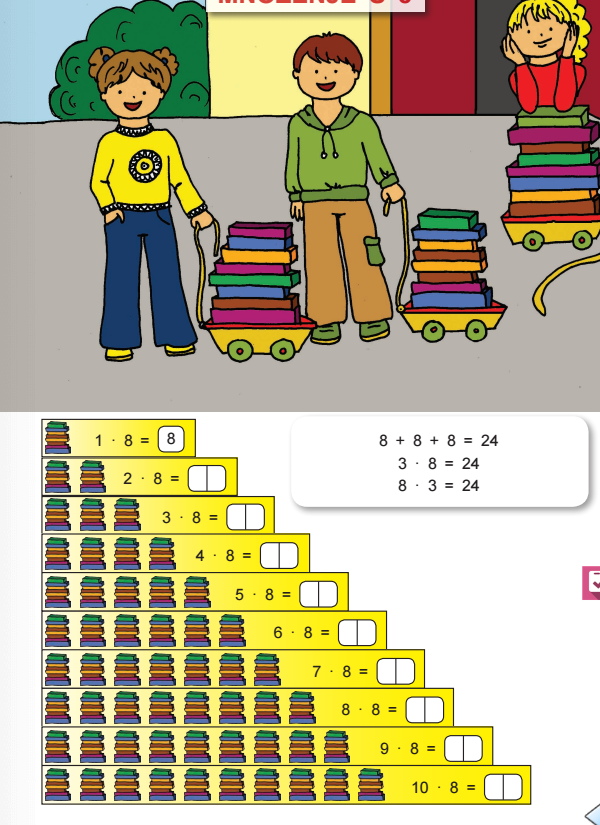 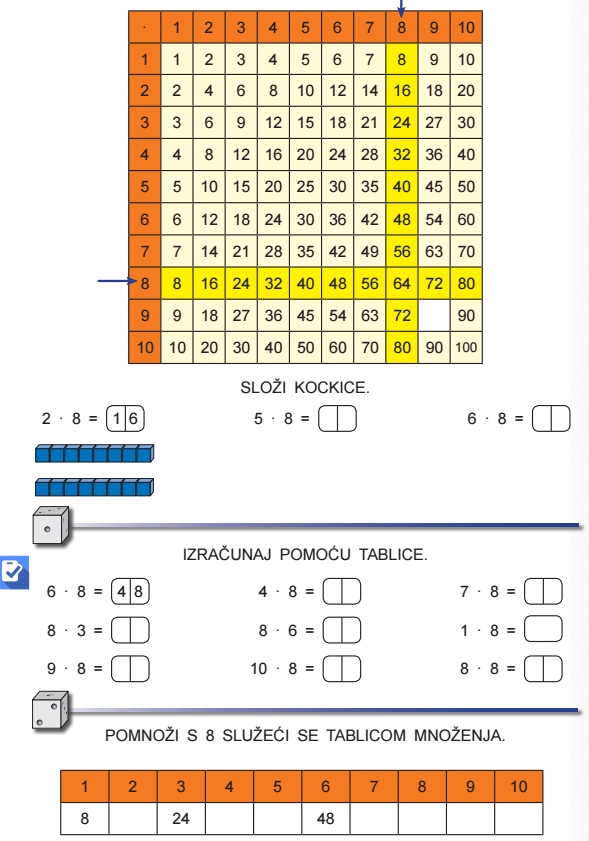 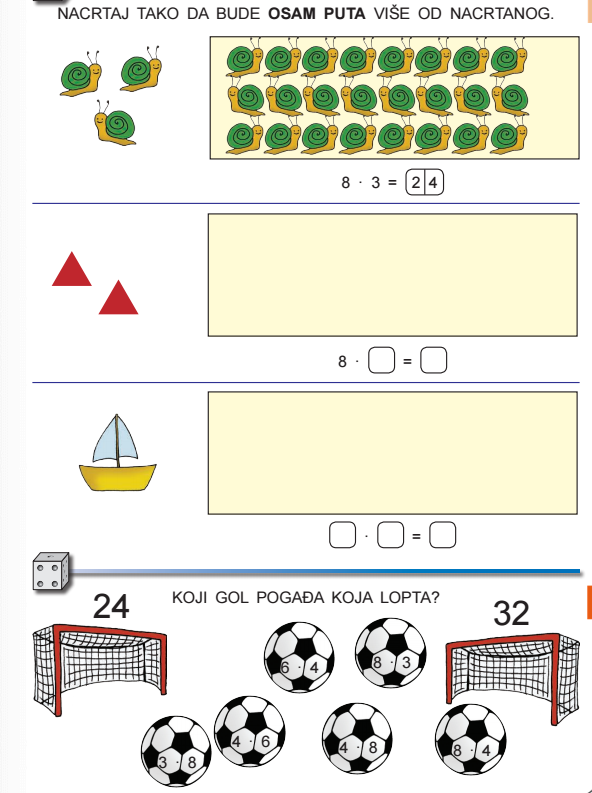 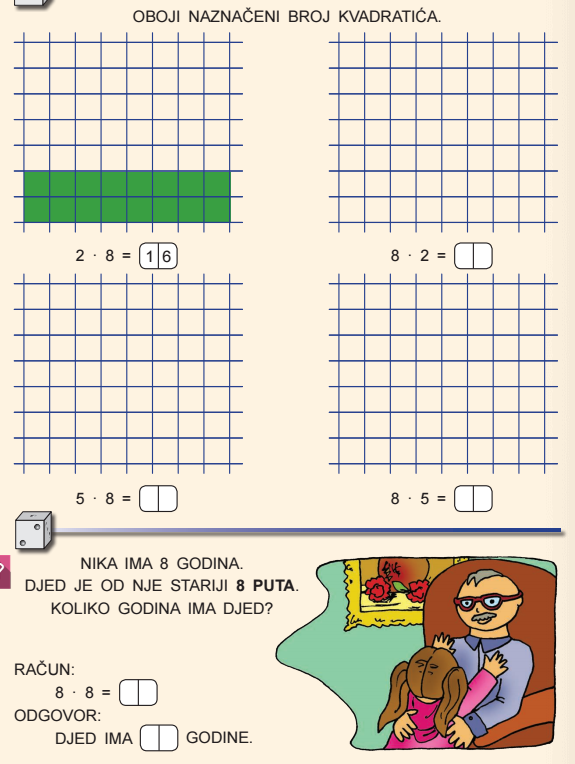 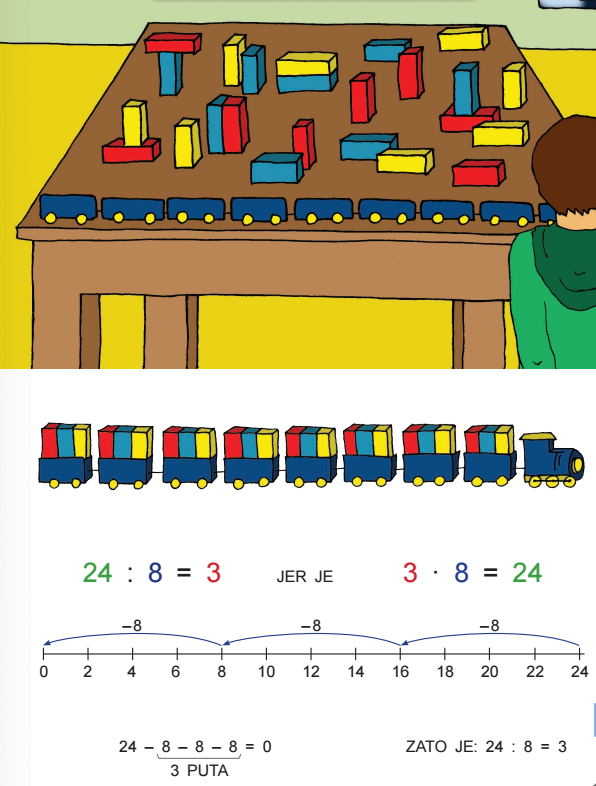 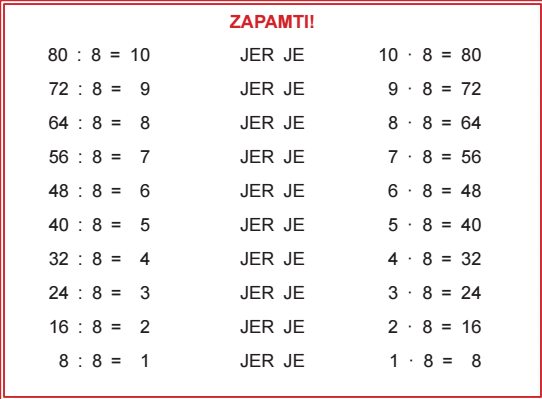 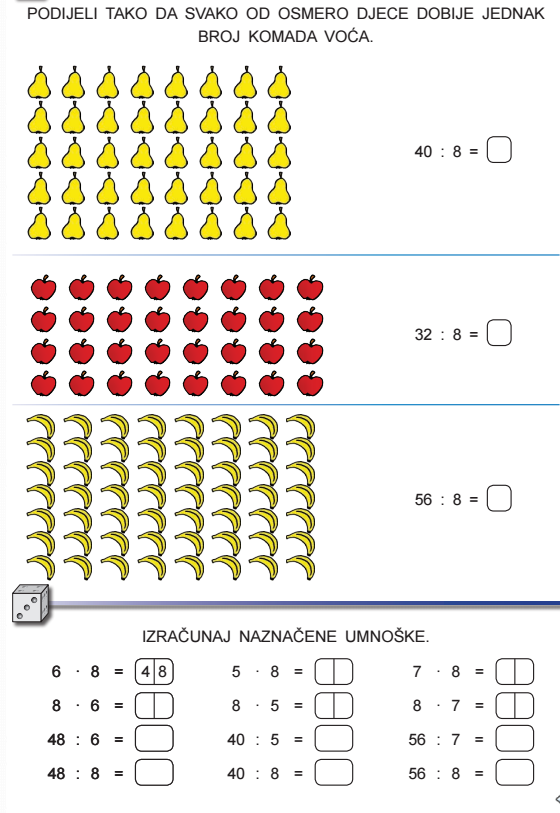 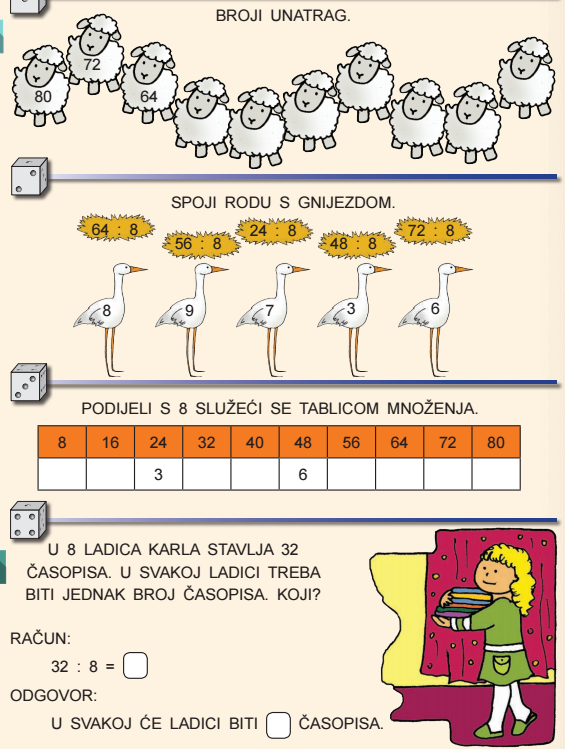 PONOVIMO:https://wordwall.net/hr/resource/2102532/matematika/mno%c5%beenje-i-dijeljenje-brojem-8https://wordwall.net/hr/resource/2177635/matematika/mno%c5%beenje-i-dijeljenje-brojem-8